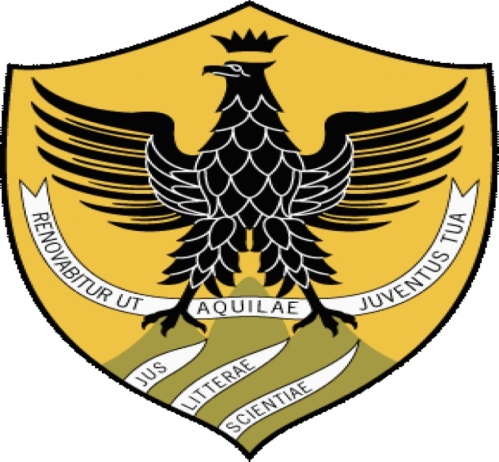 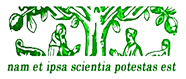 Università degli Studi dell’Aquila Dipartimento di Scienze Cliniche Applicate e BiotecnologicheCorso di Laurea di Scienze MotorieSeminario(Webinar su Piattaforma Microsoft Teams)Codice Team: tbh5w7rMartedì 24 novembre 2020Sport Arte o ScienzaLa formazione del ragazzo dell’uomo dell’atleta del campione: una testimonianza direttaore 13,00  Apertura seminario: Prof.ssa M. Giulia Vinciguerraore 13,15 Introduzione ai lavori: Prof. Giuseppe Lusi ore 13,45   RICCI GIAMPAOLO Atleta della Nazionale di Basket e della Virtus BolognaI miei obiettivi, i miei sogni, il mio lavoroore 14.15   dibattitoore 14,30   PINO DI PAOLO Allenatore, Staff tecnico Virtus RomaI miei obiettivi, i miei sogni, il mio lavoroore 15,00   dibattitoore 15,15   Prof Fabrizio Santolamazza Preparatore Fisico Virtus RomaIl lavoro fisico per la forza speciale nel basket